Тема: «Насекомые»Цели занятияКоррекционно-образовательные:- активизировать словарный запас детей по теме «Насекомые»;- упражнять детей в подборе глаголов, прилагательных;- совершенствовать навык определять на слух односложных и многосложных слов;- учить составлению предложений с предлогами пространственного значения;- закреплять и развивать умение согласовывать числительные с существительными;Коррекционно-развивающие:- развивать внимание, зрительное восприятие, слуховое восприятие, мелкую моторику, память;Коррекционно-воспитательные:- воспитывать любовь к природе;Демонстрационный материал: картинки насекомых, пластмассовой набор насекомых, мяч, магнитная доска, аудиозапись издаваемых звуков насекомых (муха, пчела, комар, кузнечик)Раздаточный материал: «домики» для слов, лист с силуэтом бабочки для штриховки, цветные карандашиХод занятияОрганизационный момент Сообщение темы занятияВзрослый: Стрекоза, бабочка - как мы можем назвать одним словом?Ребенок: Насекомые.Взрослый: А каких еще ты знаешь насекомых?Ребенок: Паук, муха, пчела, …..Лексико-грамматические игры и упражнения1) «Подбери подходящее слово» Подбор глаголов к существительномуБабочка (что делает?) порхает.Кузнечик (что делает?) прыгаетЖук что делает (что делает?) ползетСобака (что делает?) лаетКомар (что делает?) жужжит2) «4ый лишний» выделить лишнее слово и объяснить, почему оно не подходит к остальным. Бабочка, паук, муравей, мяч.Муха, комар, воробей, стрекоза.Медведь, кошка, волк, жук.3) «Расселим в домики слова» Односложные слова в маленький домик, многосложные в большой (отхлопывать по слогам все слова)БАБОЧКА, КУЗНЕЧИК, ЖУК, ГУСЕНИЦА, ШМЕЛЬ, КОМАРЫФизкультминутка. Упражнение на координацию движений с речью.Вот какая стрекоза - очень круглые глаза(Руки в стороны, затем круговые движения кулачков на уровне глаз)Вертится как вертолет:Вправо, влево, взад, вперед(Руки на пояс, повороты влево - вправо, наклоны)Поднимайте плечики,Прыгайте кузнечики.Прыг- скок, прыг- скок4) Игра с мячом «Подбери прилагательное»Взрослый: Я бросаю тебе мяч и задаю вопрос, а ты отвечаешь и бросаешь мяч обратно мне.По цвету:Бабочка (какая?) желтаяКузнечик (какой?) зеленыйПо величине:Божья коровка (какая?) маленькаяПаук (какой?) большойГусеница (какая?) длинная5) «Ответ на вопрос» Отработка пространственных предлогов в предложениях.- Кто ползет к паутине? (К паутине ползет паук)- Кто прыгнул с веточки? (С веточки прыгнул кузнечик)- Кто спрятался под листочком? (Под листочком спрятался муравей)- Кто сидит на цветке? (На цветке сидит бабочка)- Кто ползет по руке? (По руке ползет божья коровка)6) «Посчитай-ка» согласование числительных с существительными в роде, числе, падежеВзрослый: На ромашку сели бабочки. А ну-ка, посчитаем их хоромРебенок: Одна бабочка, две бабочки, три бабочки, четыре бабочки, пять бабочекВзрослый: Над ромашкой летают стрекозы. А ну-ка, посчитаем их хоромРебенок: Одна стрекоза, две стрекозы, три стрекозы, четыре стрекозы, пять стрекозРабота на листочках: штриховка бабочки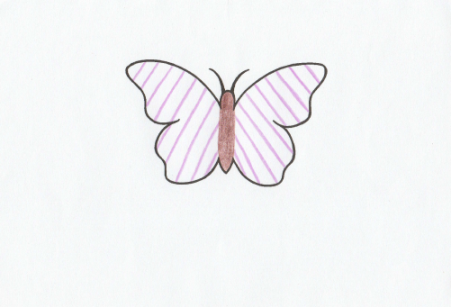 вас на листочках изображены бабочки. Мы с вами выполним штриховку по образцу.Итог занятияВзрослый: О ком мы с вами говорили на занятии?Ребенок: О насекомыхВзрослый: Что тебе понравилось на занятии? - Занятие закончилось, ты сегодня молодец!